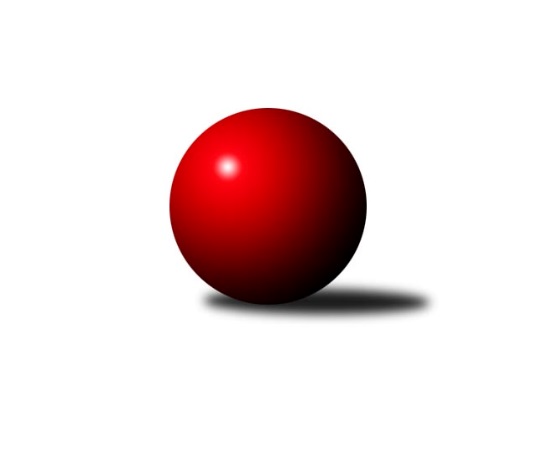 Č.11Ročník 2021/2022	24.2.2022Nejlepšího výkonu v tomto kole: 1576 dosáhlo družstvo: TJ Zubří ˝B˝Meziokresní přebor - Nový Jičín, Přerov, Vsetín 2021/2022Výsledky 11. kolaSouhrnný přehled výsledků:TJ Zubří ˝B˝	- TJ Spartak Bílovec˝B˝	5:1	1576:1573	6.0:2.0	21.2.TJ Nový Jičín˝B˝	- KK Lipník nad Bečvou˝C˝	4:2	1554:1552	4.5:3.5	24.2.TJ Odry C	- TJ Nový Jičín F	4:2	1479:1469	5.0:3.0	24.2.TJ Kelč˝B˝	- KK Hranice 	6:0	       kontumačně		24.2.Tabulka družstev:	1.	KK Lipník nad Bečvou˝C˝	11	8	1	2	49.0 : 17.0 	52.5 : 35.5 	 1546	17	2.	TJ Odry C	11	7	1	3	40.0 : 26.0 	55.0 : 33.0 	 1500	15	3.	TJ Zubří ˝B˝	11	6	2	3	43.0 : 23.0 	56.5 : 31.5 	 1564	14	4.	TJ Spartak Bílovec˝B˝	11	6	0	5	39.0 : 27.0 	52.0 : 36.0 	 1509	12	5.	TJ Nový Jičín F	11	5	1	5	34.0 : 32.0 	47.0 : 41.0 	 1492	11	6.	TJ Kelč˝B˝	11	5	1	5	34.0 : 32.0 	47.0 : 41.0 	 1465	11	7.	TJ Nový Jičín˝B˝	11	4	0	7	25.0 : 41.0 	42.0 : 46.0 	 1465	8	8.	KK Hranice	11	0	0	11	0.0 : 66.0 	0.0 : 88.0 	 0	0Podrobné výsledky kola:	 TJ Zubří ˝B˝	1576	5:1	1573	TJ Spartak Bílovec˝B˝	Martin Adam	 	 206 	 180 		386 	 2:0 	 358 	 	179 	 179		Miloš Šrot	Vladimír Adámek	 	 203 	 200 		403 	 2:0 	 353 	 	182 	 171		Milan Binar	Patrik Zepřálka	 	 189 	 176 		365 	 0:2 	 450 	 	235 	 215		Přemysl Horák	Marek Diviš	 	 217 	 205 		422 	 2:0 	 412 	 	210 	 202		Vladimír Štacharozhodčí:  Vedoucí družstevNejlepší výkon utkání: 450 - Přemysl Horák	 TJ Nový Jičín˝B˝	1554	4:2	1552	KK Lipník nad Bečvou˝C˝	Petr Tichánek	 	 221 	 194 		415 	 1.5:0.5 	 408 	 	214 	 194		Jan Špalek	Eva Telčerová	 	 176 	 197 		373 	 0:2 	 426 	 	205 	 221		Kamila Macíková	Miroslav Bár	 	 179 	 199 		378 	 2:0 	 311 	 	141 	 170		Jiří Ticháček	Jiří Plešek	 	 185 	 203 		388 	 1:1 	 407 	 	219 	 188		Ladislav Mandákrozhodčí: Per TichánekNejlepší výkon utkání: 426 - Kamila Macíková	 TJ Odry C	1479	4:2	1469	TJ Nový Jičín F	Radek Kucharz	 	 193 	 209 		402 	 2:0 	 336 	 	156 	 180		Martin Vavroš	Lucie Kučáková	 	 169 	 200 		369 	 2:0 	 347 	 	150 	 197		Tomáš Binek	Jan Frydrych	 	 201 	 176 		377 	 1:1 	 379 	 	184 	 195		Miroslav Makový	Veronika Ovšáková	 	 178 	 153 		331 	 0:2 	 407 	 	220 	 187		Milan Kučerarozhodčí: Pavel HedvíčekNejlepší výkon utkání: 407 - Milan Kučera	 TJ Kelč˝B˝		6:0		KK Hranice rozhodčí:  Vedoucí družstevKONTUMACEPořadí jednotlivců:	jméno hráče	družstvo	celkem	plné	dorážka	chyby	poměr kuž.	Maximum	1.	Přemysl Horák 	TJ Spartak Bílovec˝B˝	421.10	278.6	142.6	6.9	5/5	(450)	2.	Ladislav Mandák 	KK Lipník nad Bečvou˝C˝	412.75	282.1	130.6	6.3	4/4	(446)	3.	Jan Špalek 	KK Lipník nad Bečvou˝C˝	405.38	283.8	121.6	8.8	4/4	(419)	4.	Veronika Ovšáková 	TJ Odry C	402.92	283.8	119.2	7.6	3/4	(430)	5.	Milan Kučera 	TJ Nový Jičín F	396.84	284.0	112.9	8.2	5/5	(440)	6.	Vladimír Adámek 	TJ Zubří ˝B˝	396.55	281.5	115.1	12.2	5/5	(423)	7.	Martin Vavroš 	TJ Nový Jičín F	385.63	272.7	112.9	10.5	4/5	(422)	8.	Radomír Koleček 	TJ Kelč˝B˝	385.11	270.8	114.3	10.6	3/4	(401)	9.	Martin D´Agnolo 	TJ Nový Jičín˝B˝	385.00	274.9	110.1	11.5	4/4	(411)	10.	Antonín Pitrun 	TJ Kelč˝B˝	383.50	273.8	109.7	12.0	3/4	(426)	11.	Kamila Macíková 	KK Lipník nad Bečvou˝C˝	382.19	268.6	113.6	9.3	4/4	(426)	12.	Tomáš Binek 	TJ Nový Jičín F	379.33	264.7	114.7	10.9	4/5	(418)	13.	Jiří Janošek 	TJ Kelč˝B˝	377.89	270.1	107.8	11.8	3/4	(419)	14.	Miroslav Bár 	TJ Nový Jičín˝B˝	377.67	266.1	111.6	9.0	3/4	(409)	15.	Martin Adam 	TJ Zubří ˝B˝	376.25	275.8	100.5	12.0	4/5	(386)	16.	Petr Pavlíček 	TJ Zubří ˝B˝	373.83	264.7	109.1	11.3	5/5	(402)	17.	Radek Kucharz 	TJ Odry C	373.80	271.3	102.6	10.3	4/4	(426)	18.	Josef Chvatík 	TJ Kelč˝B˝	370.33	264.3	106.0	11.7	3/4	(397)	19.	Rudolf Chuděj 	TJ Odry C	370.19	264.3	105.9	12.7	4/4	(404)	20.	Petr Tichánek 	TJ Nový Jičín˝B˝	369.00	262.6	106.4	14.3	3/4	(415)	21.	Jan Schwarzer 	TJ Nový Jičín˝B˝	366.17	269.7	96.5	14.0	4/4	(395)	22.	Milan Binar 	TJ Spartak Bílovec˝B˝	363.00	262.7	100.4	12.5	5/5	(399)	23.	Miloš Šrot 	TJ Spartak Bílovec˝B˝	359.20	261.4	97.9	13.4	4/5	(422)	24.	Jana Dvorská 	TJ Odry C	356.00	259.7	96.3	14.3	3/4	(375)	25.	Martin Jarábek 	TJ Kelč˝B˝	352.50	259.2	93.3	12.2	3/4	(392)	26.	Matěj Dvorský 	TJ Odry C	347.50	250.2	97.3	13.7	3/4	(368)	27.	Zdeněk Bordovský 	TJ Nový Jičín F	345.83	253.8	92.0	14.8	4/5	(397)	28.	Stanislav Pitrun 	TJ Kelč˝B˝	344.13	262.4	81.8	14.4	4/4	(388)		Lucie Dvorská 	TJ Odry C	451.00	284.0	167.0	7.0	1/4	(451)		Ota Adámek 	TJ Zubří ˝B˝	442.00	302.0	140.0	6.0	1/5	(442)		Jaroslav Adam 	TJ Zubří ˝B˝	424.00	291.0	133.0	6.0	1/5	(424)		Vladimír Štacha 	TJ Spartak Bílovec˝B˝	423.00	293.3	129.8	5.8	2/5	(439)		Marek Diviš 	TJ Zubří ˝B˝	413.75	282.0	131.8	7.8	2/5	(422)		Jaroslav Pavlát 	TJ Zubří ˝B˝	409.00	288.5	120.5	8.7	3/5	(444)		Jan Mlčák 	TJ Kelč˝B˝	405.67	286.3	119.3	8.3	1/4	(435)		Patrik Zepřálka 	TJ Zubří ˝B˝	399.83	298.0	101.8	15.8	2/5	(417)		Jan Frydrych 	TJ Odry C	392.00	280.5	111.5	12.0	2/4	(413)		Miroslav Makový 	TJ Nový Jičín F	390.33	267.0	123.3	6.3	3/5	(412)		Jana Kulhánková 	KK Lipník nad Bečvou˝C˝	390.25	278.5	111.8	10.4	2/4	(409)		Antonín Matyo 	TJ Nový Jičín˝B˝	390.00	271.0	119.0	16.0	1/4	(390)		Vojtěch Onderka 	KK Lipník nad Bečvou˝C˝	388.00	275.0	113.0	12.0	1/4	(388)		Marie Pavelková 	TJ Kelč˝B˝	375.50	267.8	107.7	10.3	2/4	(408)		Zdeněk Khol 	KK Lipník nad Bečvou˝C˝	373.50	263.8	109.8	13.0	2/4	(400)		Emil Rubač 	TJ Spartak Bílovec˝B˝	373.17	275.8	97.3	13.9	3/5	(405)		Lucie Kučáková 	TJ Odry C	369.00	264.0	105.0	13.0	1/4	(369)		Eva Telčerová 	TJ Nový Jičín˝B˝	364.25	261.1	103.1	10.0	2/4	(387)		Tomáš Polášek 	TJ Nový Jičín˝B˝	360.50	263.8	96.7	14.3	2/4	(388)		Milan Zezulka 	TJ Spartak Bílovec˝B˝	347.00	258.5	88.5	19.5	2/5	(351)		Martin Ondrůšek 	TJ Nový Jičín˝B˝	335.00	264.0	71.0	20.0	1/4	(335)		Jiří Plešek 	TJ Nový Jičín˝B˝	332.00	252.5	79.5	20.0	2/4	(388)		Pavel Hedvíček 	TJ Nový Jičín F	329.75	242.3	87.4	16.1	3/5	(417)		Jiří Ticháček 	KK Lipník nad Bečvou˝C˝	311.00	249.0	62.0	28.0	1/4	(311)		Jana Ticháčková 	KK Lipník nad Bečvou˝C˝	294.50	213.5	81.0	20.0	2/4	(310)		Patrik Lacina 	TJ Zubří ˝B˝	289.00	212.0	77.0	23.0	1/5	(289)Sportovně technické informace:Starty náhradníků:registrační číslo	jméno a příjmení 	datum startu 	družstvo	číslo startu23430	Jiří Plešek	24.02.2022	TJ Nový Jičín˝B˝	2x
Hráči dopsaní na soupisku:registrační číslo	jméno a příjmení 	datum startu 	družstvo	Program dalšího kola:12. kolo28.2.2022	po	17:00	TJ Zubří ˝B˝ - TJ Kelč˝B˝	2.3.2022	st	16:30	TJ Nový Jičín F - TJ Spartak Bílovec˝B˝	3.3.2022	čt	16:30	TJ Nový Jičín˝B˝ - KK Hranice 	3.3.2022	čt	16:30	TJ Odry C - KK Lipník nad Bečvou˝C˝	Nejlepší šestka kola - absolutněNejlepší šestka kola - absolutněNejlepší šestka kola - absolutněNejlepší šestka kola - absolutněNejlepší šestka kola - dle průměru kuželenNejlepší šestka kola - dle průměru kuželenNejlepší šestka kola - dle průměru kuželenNejlepší šestka kola - dle průměru kuželenNejlepší šestka kola - dle průměru kuželenPočetJménoNázev týmuVýkonPočetJménoNázev týmuPrůměr (%)Výkon7xPřemysl HorákBílovec B4507xPřemysl HorákBílovec B114.364502xKamila MacíkováLipník C4262xKamila MacíkováLipník C111.094262xMarek DivišZubří B4225xMilan KučeraN. Jičín F108.554071xPetr TichánekNový Jičín B4151xPetr TichánekNový Jičín B108.234153xVladimír ŠtachaBílovec B4122xMarek DivišZubří B107.244225xJan ŠpalekLipník C4082xRadek KucharzOdry C107.21402